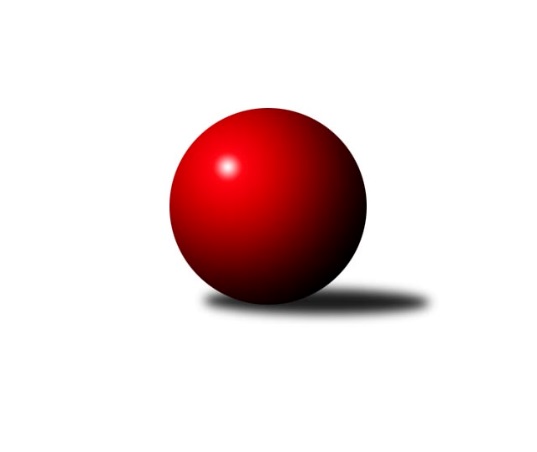 Č.9Ročník 2022/2023	11.11.2022Nejlepšího výkonu v tomto kole: 2696 dosáhlo družstvo: Svitavy AVýchodočeský přebor skupina B 2022/2023Výsledky 9. kolaSouhrnný přehled výsledků:Přelouč A	- Rychnov n/K C	12:4	2648:2473		9.11.Hr. Králové A	- Svitavy B	12:4	2585:2547		10.11.Vys. Mýto B	- Rybník A	12:4	2672:2473		10.11.Svitavy A	- Pardubice B	16:0	2696:2443		11.11.České Meziříčí A	- Smiřice B	12:4	2666:2570		11.11.Hylváty B	- Smiřice B	16:0	2459:2192		8.11.Tabulka družstev:	1.	Vys. Mýto B	8	7	0	1	84 : 44 	 	 2538	14	2.	Svitavy A	7	6	0	1	82 : 30 	 	 2556	12	3.	České Meziříčí A	7	5	0	2	68 : 44 	 	 2601	10	4.	Svitavy B	8	5	0	3	74 : 54 	 	 2521	10	5.	Hylváty B	8	5	0	3	70 : 58 	 	 2540	10	6.	Rybník A	8	4	0	4	78 : 50 	 	 2504	8	7.	Hr. Králové A	9	4	0	5	70 : 74 	 	 2470	8	8.	Přelouč A	8	4	0	4	60 : 68 	 	 2459	8	9.	Smiřice B	8	2	0	6	40 : 88 	 	 2447	4	10.	Rychnov n/K C	8	1	0	7	39 : 89 	 	 2411	2	11.	Pardubice B	9	1	0	8	39 : 105 	 	 2455	2Podrobné výsledky kola:	 Přelouč A	2648	12:4	2473	Rychnov n/K C	Tomáš Jarolím	 	 239 	 220 		459 	 2:0 	 425 	 	215 	 210		Oldřich Krsek	Jiří Vaníček	 	 207 	 219 		426 	 0:2 	 448 	 	219 	 229		Lubomír Šípek	Pavel Klička	 	 212 	 226 		438 	 0:2 	 457 	 	220 	 237		Ilona Sýkorová	Jaroslav Tomášek	 	 214 	 205 		419 	 2:0 	 399 	 	210 	 189		Jan Zeman	Karel Lang	 	 233 	 219 		452 	 2:0 	 361 	 	171 	 190		Jaroslav Kejzlar *1	Petr Zeman	 	 232 	 222 		454 	 2:0 	 383 	 	195 	 188		Pavel Krejčíkrozhodčí: Tomáš Jarolímstřídání: *1 od 51. hodu Věra MoravcováNejlepší výkon utkání: 459 - Tomáš Jarolím	 Hr. Králové A	2585	12:4	2547	Svitavy B	Josef Pardubský	 	 197 	 215 		412 	 0:2 	 448 	 	198 	 250		Josef Širůček	Martin Holý	 	 213 	 237 		450 	 2:0 	 441 	 	225 	 216		Jan Vaculík	Jaroslav Němeček	 	 192 	 185 		377 	 0:2 	 428 	 	225 	 203		Miroslav Zeman	Ludmila Skutilová	 	 221 	 220 		441 	 2:0 	 353 	 	168 	 185		Jiří Rus *1	Filip Ivan	 	 251 	 204 		455 	 2:0 	 441 	 	228 	 213		Jiří Klusák	Petr Skutil	 	 245 	 205 		450 	 2:0 	 436 	 	216 	 220		Petr Rusrozhodčí: Petr Skutilstřídání: *1 od 51. hodu Zdenek VálekNejlepší výkon utkání: 455 - Filip Ivan	 Vys. Mýto B	2672	12:4	2473	Rybník A	Václav Kašpar	 	 224 	 238 		462 	 2:0 	 437 	 	226 	 211		Karolína Kolářová	Martin Prošvic	 	 221 	 237 		458 	 2:0 	 362 	 	196 	 166		Tomáš Herrman	Michal Hynek	 	 187 	 197 		384 	 0:2 	 421 	 	215 	 206		Lukáš Müller	Marek Ledajaks	 	 240 	 245 		485 	 2:0 	 426 	 	211 	 215		Miroslav Kolář	Petr Dlouhý	 	 190 	 240 		430 	 0:2 	 437 	 	216 	 221		Tomáš Müller	Jan Chleboun	 	 220 	 233 		453 	 2:0 	 390 	 	192 	 198		Václav Kolářrozhodčí: Marek LedajaksNejlepší výkon utkání: 485 - Marek Ledajaks	 Svitavy A	2696	16:0	2443	Pardubice B	Klára Kovářová	 	 211 	 234 		445 	 2:0 	 423 	 	201 	 222		Martina Nováková	Michal Dvořáček	 	 241 	 226 		467 	 2:0 	 428 	 	189 	 239		Lukáš Hubáček	Milan Novák	 	 252 	 213 		465 	 2:0 	 447 	 	231 	 216		Milan Novák	Martin Kučera	 	 208 	 200 		408 	 2:0 	 386 	 	183 	 203		Patricie Hubáčková	Jakub Zelinka	 	 224 	 225 		449 	 2:0 	 364 	 	189 	 175		Miloslav Vaněk	Zdeněk Dokoupil	 	 240 	 222 		462 	 2:0 	 395 	 	221 	 174		Jana Bulisovározhodčí: Jakub ZelinkaNejlepší výkon utkání: 467 - Michal Dvořáček	 České Meziříčí A	2666	12:4	2570	Smiřice B	Jan Bernhard	 	 217 	 223 		440 	 2:0 	 414 	 	211 	 203		Martin Matějček	Ladislav Lorenc	 	 237 	 209 		446 	 2:0 	 412 	 	189 	 223		Luděk Sukup	Jan Brouček	 	 230 	 215 		445 	 0:2 	 465 	 	230 	 235		Václav Novotný	Ondřej Brouček	 	 228 	 219 		447 	 0:2 	 457 	 	219 	 238		Václav Šmída	Jaroslav Šrámek	 	 221 	 220 		441 	 2:0 	 387 	 	192 	 195		Anna Doškářová	Kamil Vošvrda	 	 228 	 219 		447 	 2:0 	 435 	 	226 	 209		Karel Josefrozhodčí: Jaroslav ŠrámekNejlepší výkon utkání: 465 - Václav Novotný	 Hylváty B	2459	16:0	2192	Smiřice B	Vojtěch Morávek	 	 214 	 217 		431 	 2:0 	 410 	 	214 	 196		Luděk Sukup	Monika Venclová	 	 184 	 193 		377 	 2:0 	 330 	 	160 	 170		Vít Paliarik	Jan Vencl	 	 177 	 228 		405 	 2:0 	 355 	 	164 	 191		Anna Doškářová	Anthony Šípek	 	 204 	 202 		406 	 2:0 	 356 	 	163 	 193		Roman Vrabec	Jaroslav Kaplan	 	 233 	 198 		431 	 2:0 	 376 	 	177 	 199		Karel Josef	Ladislav Kolář	 	 206 	 203 		409 	 2:0 	 365 	 	178 	 187		David Lukášekrozhodčí: Jan VenclNejlepšího výkonu v tomto utkání: 431 kuželek dosáhli: Vojtěch Morávek, Jaroslav KaplanPořadí jednotlivců:	jméno hráče	družstvo	celkem	plné	dorážka	chyby	poměr kuž.	Maximum	1.	Vlastimil Krátký 	Svitavy A	461.33	311.3	150.0	4.7	3/4	(477)	2.	Martin Prošvic 	Vys. Mýto B	457.10	311.5	145.6	3.4	5/5	(506)	3.	Václav Kašpar 	Vys. Mýto B	455.80	312.3	143.5	3.8	5/5	(500)	4.	Monika Venclová 	Hylváty B	447.67	305.8	141.9	3.9	5/5	(477)	5.	Jaroslav Šrámek 	České Meziříčí A	446.13	294.5	151.6	3.1	5/5	(470)	6.	Martin Kučera 	Svitavy A	442.38	300.0	142.4	5.6	4/4	(466)	7.	Lukáš Müller 	Rybník A	442.30	299.0	143.3	4.1	5/5	(462)	8.	Miroslav Zeman 	Svitavy B	439.33	300.0	139.3	7.5	3/4	(471)	9.	Václav Kolář 	Rybník A	438.63	302.1	136.6	4.9	4/5	(479)	10.	Zdeněk Dokoupil 	Svitavy A	437.69	294.3	143.4	2.8	4/4	(467)	11.	Jan Vencl 	Hylváty B	437.33	302.1	135.3	5.2	5/5	(469)	12.	Jakub Zelinka 	Svitavy A	436.13	303.6	132.6	5.8	4/4	(457)	13.	Filip Ivan 	Hr. Králové A	435.92	293.0	142.9	7.0	5/5	(482)	14.	Jan Bernhard 	České Meziříčí A	435.87	301.5	134.4	6.0	5/5	(469)	15.	Tomáš Müller 	Rybník A	434.75	304.2	130.6	4.0	5/5	(450)	16.	Petr Víšek 	Hr. Králové A	433.85	300.0	133.9	4.8	5/5	(465)	17.	Michal Dvořáček 	Svitavy A	433.22	299.3	133.9	5.4	3/4	(467)	18.	Petr Rus 	Svitavy B	431.75	291.9	139.8	6.5	4/4	(448)	19.	Oldřich Krsek 	Rychnov n/K C	431.13	296.7	134.4	6.5	4/5	(489)	20.	Milan Novák 	Pardubice B	430.95	298.4	132.6	5.8	5/5	(449)	21.	Ladislav Lorenc 	České Meziříčí A	430.93	299.1	131.9	5.5	5/5	(461)	22.	Vojtěch Morávek 	Hylváty B	429.80	295.5	134.3	5.0	5/5	(472)	23.	Jaroslav Kaplan 	Hylváty B	427.00	293.9	133.1	7.3	4/5	(458)	24.	Jan Vaculík 	Svitavy B	426.60	296.9	129.7	8.3	4/4	(442)	25.	Pavel Klička 	Přelouč A	426.05	292.7	133.4	5.8	5/5	(463)	26.	Jiří Klusák 	Svitavy B	425.10	292.6	132.5	8.9	4/4	(476)	27.	Karolína Kolářová 	Rybník A	422.90	290.2	132.7	7.4	5/5	(450)	28.	Zdenek Válek 	Svitavy B	421.83	290.4	131.4	7.3	3/4	(485)	29.	Ondřej Brouček 	České Meziříčí A	420.90	300.1	120.8	7.4	5/5	(460)	30.	Martina Nováková 	Pardubice B	419.25	293.1	126.2	7.3	5/5	(432)	31.	Karel Josef 	Smiřice B	416.73	293.5	123.2	8.9	5/5	(464)	32.	Martin Matějček 	Smiřice B	416.31	295.1	121.2	9.7	4/5	(444)	33.	Michal Hynek 	Vys. Mýto B	415.25	285.4	129.8	5.7	4/5	(449)	34.	Lukáš Hubáček 	Pardubice B	414.40	291.8	122.7	9.7	5/5	(438)	35.	Martin Šolc 	Hr. Králové A	414.00	288.8	125.2	8.9	5/5	(456)	36.	Lubomír Šípek 	Rychnov n/K C	413.07	286.0	127.1	6.9	5/5	(457)	37.	Jiří Vaníček 	Přelouč A	412.80	282.7	130.2	7.0	5/5	(450)	38.	Jan Chleboun 	Vys. Mýto B	412.75	289.1	123.7	6.1	4/5	(453)	39.	Jana Bulisová 	Pardubice B	410.60	289.2	121.4	11.0	5/5	(465)	40.	Marek Ledajaks 	Vys. Mýto B	410.55	283.7	126.9	7.5	5/5	(485)	41.	Luděk Sukup 	Smiřice B	409.83	285.8	124.1	9.2	4/5	(422)	42.	Ilona Sýkorová 	Rychnov n/K C	409.13	285.7	123.5	5.3	5/5	(482)	43.	Josef Širůček 	Svitavy B	408.67	286.2	122.4	8.8	3/4	(448)	44.	Karel Lang 	Přelouč A	407.44	283.1	124.3	7.0	4/5	(452)	45.	Petr Bečka 	Hylváty B	407.25	289.9	117.3	9.1	4/5	(437)	46.	Milan Novák 	Svitavy A	403.17	294.2	109.0	9.3	3/4	(465)	47.	Jan Zeman 	Rychnov n/K C	402.93	284.9	118.1	7.3	5/5	(435)	48.	Marcel Novotný 	Rybník A	400.88	275.5	125.4	7.8	4/5	(425)	49.	Petr Dlouhý 	Vys. Mýto B	400.00	282.9	117.1	7.9	5/5	(469)	50.	Petr Skutil 	Hr. Králové A	399.48	279.1	120.4	10.6	5/5	(450)	51.	Ludmila Skutilová 	Hr. Králové A	398.56	276.3	122.3	8.0	5/5	(441)	52.	Martin Holý 	Hr. Králové A	397.05	276.9	120.2	9.7	4/5	(450)	53.	Jaroslav Tomášek 	Přelouč A	394.50	282.8	111.8	10.0	4/5	(445)	54.	Tomáš Jarolím 	Přelouč A	391.31	278.2	113.1	8.3	4/5	(459)	55.	Anna Doškářová 	Smiřice B	390.75	281.8	109.0	11.3	4/5	(445)	56.	Miloslav Vaněk 	Pardubice B	390.25	289.7	100.6	14.1	5/5	(430)	57.	Pavel Krejčík 	Rychnov n/K C	386.35	277.0	109.4	9.6	5/5	(419)	58.	Patricie Hubáčková 	Pardubice B	384.25	284.1	100.2	11.8	5/5	(433)		David Sukdolák 	Přelouč A	461.00	297.0	164.0	2.0	1/5	(461)		Jan Brouček 	České Meziříčí A	460.89	310.7	150.2	2.6	3/5	(474)		Kamil Vošvrda 	České Meziříčí A	444.33	307.3	137.0	4.2	3/5	(453)		Václav Šmída 	Smiřice B	444.00	296.0	148.0	4.3	2/5	(457)		Václav Novotný 	Smiřice B	440.67	292.0	148.7	5.0	3/5	(465)		Klára Kovářová 	Svitavy A	438.25	301.5	136.8	4.8	2/4	(453)		Adam Krátký 	Svitavy A	435.00	303.0	132.0	6.0	1/4	(435)		Luděk Sukup 	Smiřice B	434.00	300.0	134.0	8.0	1/5	(434)		Petr Brouček 	České Meziříčí A	434.00	305.0	129.0	5.0	1/5	(434)		Petr Bartoš 	Vys. Mýto B	429.50	289.5	140.0	5.5	2/5	(439)		Jana Klusáková 	Svitavy B	427.00	289.8	137.2	3.8	2/4	(461)		Ladislav Kolář 	Hylváty B	424.78	297.2	127.6	7.4	3/5	(441)		Jaroslav Hažva 	Smiřice B	421.00	279.0	142.0	7.0	1/5	(421)		Tomáš Sukdolák 	Přelouč A	421.00	279.0	142.0	8.0	1/5	(421)		Roman Vrabec 	Smiřice B	420.33	292.8	127.6	7.3	3/5	(487)		Jiří Turek 	Pardubice B	419.00	277.0	142.0	2.0	1/5	(419)		David Štěpán 	České Meziříčí A	416.00	295.0	121.0	6.0	1/5	(416)		Jan Vízdal 	Svitavy A	413.00	298.0	115.0	7.0	1/4	(413)		Petr Zeman 	Přelouč A	412.83	291.1	121.8	7.3	3/5	(454)		Miroslav Kolář 	Rybník A	412.78	286.0	126.8	6.9	3/5	(426)		Josef Pardubský 	Hr. Králové A	412.00	291.0	121.0	8.0	1/5	(412)		Pavel Čížek 	Svitavy B	410.25	279.0	131.3	8.3	2/4	(433)		Jaroslav Pumr 	České Meziříčí A	406.00	290.0	116.0	7.0	1/5	(406)		Anthony Šípek 	Hylváty B	400.17	277.7	122.5	7.3	3/5	(412)		Milan Vošvrda 	České Meziříčí A	400.00	303.0	97.0	10.0	1/5	(400)		Jiří Rus 	Svitavy B	399.00	294.0	105.0	14.0	1/4	(399)		Jindřich Brouček 	České Meziříčí A	397.00	290.0	107.0	14.0	1/5	(397)		Petr Hanuš 	Přelouč A	394.67	285.5	109.2	10.7	3/5	(446)		Vít Richter 	Rychnov n/K C	392.67	279.7	113.0	6.6	3/5	(443)		Tomáš Skala 	Hylváty B	390.00	278.0	112.0	12.0	1/5	(390)		Jaroslav Kejzlar 	Rychnov n/K C	386.89	279.9	107.0	12.6	3/5	(424)		Milan Dastych 	Vys. Mýto B	385.50	277.0	108.5	13.0	2/5	(411)		Jan Vostrčil 	Hylváty B	384.00	289.0	95.0	6.0	1/5	(384)		Josef Gajdošík 	Rybník A	380.25	270.0	110.3	10.8	2/5	(398)		David Lukášek 	Smiřice B	377.67	277.7	100.0	14.7	3/5	(386)		Jaroslav Polanský 	Vys. Mýto B	376.00	269.0	107.0	14.0	1/5	(376)		Jaroslav Němeček 	Hr. Králové A	375.50	279.0	96.5	15.0	2/5	(377)		Tomáš Herrman 	Rybník A	356.67	259.3	97.3	16.0	3/5	(362)		Vít Paliarik 	Smiřice B	353.67	263.7	90.0	17.3	3/5	(380)Sportovně technické informace:Starty náhradníků:registrační číslo	jméno a příjmení 	datum startu 	družstvo	číslo startu24724	Vít Paliarik	08.11.2022	Smiřice B	4x20	Josef Pardubský	10.11.2022	Hr. Králové A	1x21758	Jaroslav Němeček	10.11.2022	Hr. Králové A	2x24723	David Lukášek	08.11.2022	Smiřice B	3x
Hráči dopsaní na soupisku:registrační číslo	jméno a příjmení 	datum startu 	družstvo	Program dalšího kola:10. kolo18.11.2022	pá	17:00	Rybník A - Svitavy A	18.11.2022	pá	17:00	Svitavy B - České Meziříčí A	18.11.2022	pá	17:00	Smiřice B - Přelouč A	Nejlepší šestka kola - absolutněNejlepší šestka kola - absolutněNejlepší šestka kola - absolutněNejlepší šestka kola - absolutněNejlepší šestka kola - dle průměru kuželenNejlepší šestka kola - dle průměru kuželenNejlepší šestka kola - dle průměru kuželenNejlepší šestka kola - dle průměru kuželenNejlepší šestka kola - dle průměru kuželenPočetJménoNázev týmuVýkonPočetJménoNázev týmuPrůměr (%)Výkon2xMarek LedajaksV. Mýto B4852xMarek LedajaksV. Mýto B113.224851xMichal DvořáčekSvitavy A4671xMichal DvořáčekSvitavy A110.084671xVáclav NovotnýSmiřice B4651xMilan NovákSvitavy A109.614651xMilan NovákSvitavy A4653xZdeněk DokoupilSvitavy A108.914623xZdeněk DokoupilSvitavy A4621xTomáš JarolímPřelouč A108.084594xVáclav KašparV. Mýto B4624xVáclav KašparV. Mýto B107.85462